Championnat provincial des jeunes 2019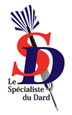 2019 Youth Provincial ChampionshipSamedi 23 février 2019 – Saturday February 23th 2019Inscription jusqu’à 11 h 30. Début à 12 h - Registration until 11 :30 AM. Play will start at 12:00 PMChevalier de Colomb Grantham Conseil 10763155, rue St-Marcel, DrummondvilleJ2B 2E1    819 472-7306Inscription 25 $/ Entries $25Doit être membre de l’ADQDA (carte disponible sur place – 25 $)Must be ADQDA member (memberships available on site. - $25)Catégories / CatégoriesJunior garçon/Junior maleDoit être âgé de 15 ans ou moins en date du 1er octobre de l’année couranteMust be 15 years of age or under as of October 1st of the current yearJunior fille/Junior femaleDoit être âgé de 15 ans ou moins en date du 1er octobre de l’année courante.Must be 15 years of age or under as of October 1st of the current year.Senior garçon/Senior maleDoit être âgé de 18 ans ou moins en date du 1er octobre de l’année couranteMust be 18 years of age or under as of October 1st of the current yearSenior fille/Senior femaleDoit être âgé de 18 ans ou moins en date du 1er octobre de l’année couranteMust be 18 years of age or under as of October 1st of the current yearRèglements/RulesLe code d’habillement sera en vigueur/ dress code will be in effectPantalon propre bleu marine ou noir (pas de jeans, jogging ou pantalon avec poches cargo)Souliers ou espadrilles propres (pas de sandales) - Polo ou chemise avec un colletBlue or black dress pants (no jeans, sweats pants or pants with outside pockets)Clean shoes or sport shoes (no open toed shoes) - Collared shirtFormat par section – Le nombre de parties dépendra du nombre d’inscriptionsFormat is round robin – number of games pending on number of entriesLes règlements de la NDFC seront en vigueur/NDFC Canada’s Official Darts Rules will be in effectPour information contactez/For further information contactLise Lapalme 819-345-1524       lise.lapalme@videotron.ca